Sr/a Directo/aSr/a  Secretario/aSecretaría de Asuntos Docentes 2 de la Matanza informa a Uds., y por su intermedio a la totalidad del personal docente del Establecimiento a su cargo, la Convocatoria para la Selección por Evaluación de Títulos, Antecedentes y Oposición, en el marco de las Resoluciones Nº 5848/02, Nº 1234/03 y Nº 5886/03, de las Asignaturas/ /Espacios/ Perspectivas a cubrir (cuyo Diseño Curricular se encuentra a disposición de los interesados en la Sede del Instituto) que se detallan a continuación: Esta convocatoria es ad-referendum de apertura de carrera prevista para el presente ciclo lectivo, sujeto a la cantidad de ingresantes.Inscripción: del --/--/---- al --/--/---- en el ISFD y T Nº ----Presentar anexo III de la Resolución 5886/03, Currículum con certificaciones respectivas y Proyecto de cátedra.  Lugar: -----------------------------------------------------------  Días y Horarios: ---------------------------------------------  Recusación-Excusación: del --/--/---- al --/--/----  Notificación de aspirantes que reúnen o no las condiciones: del --/--/---- al --/--/---- Fecha de Entrevista: La misma se comunicará telefónicamente 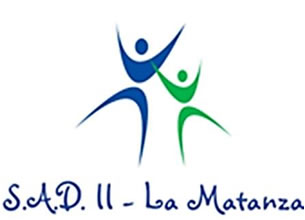 CarreraAsignatura/Espacioy/o PerspectivaSit.RevistaCantidadMod - hs. cat